ONDOKUZMAYIS ÜNİVERSİTESİ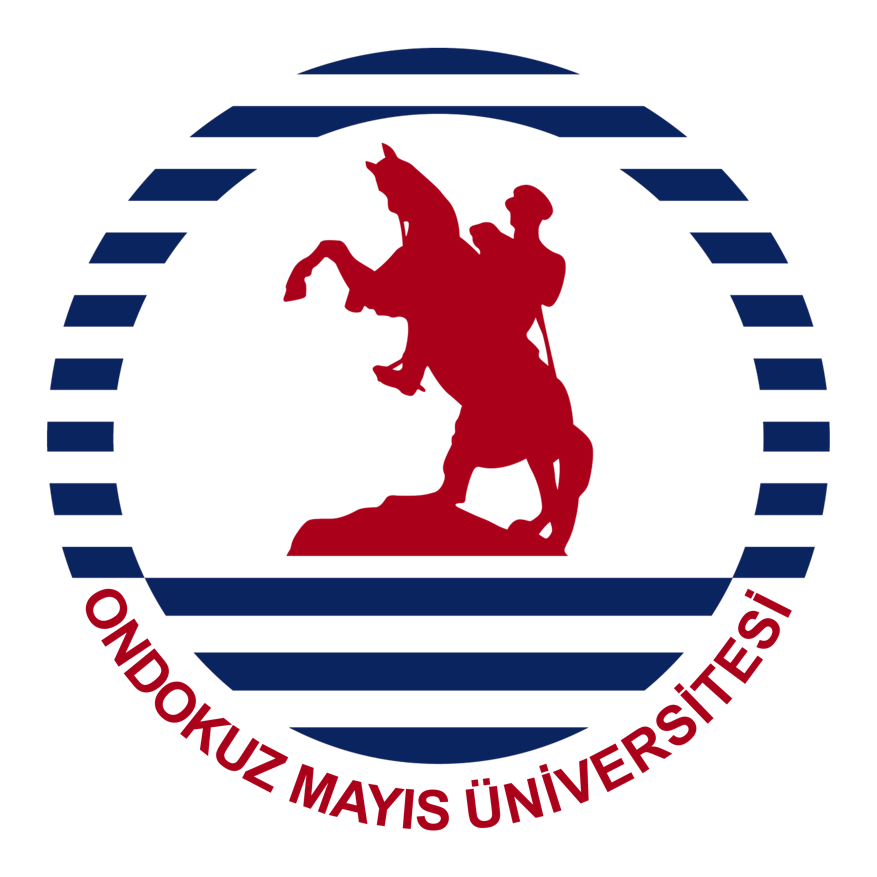 TANIK İFADE TUTANAĞI(DİSİPLİN)İFADEYİ VEREN KİŞİNİN BİLGİLERİ* Üniversitemiz personeli değilse bu alan çıkartılabilir.“Soruşturma konusu olay ile ilgili aşağıda yazılı olarak vereceğim cevapların doğru olduğuna namusum ve şerefim üzerine yemin ederim.”...(Adı Soyadı – İmzası)Tarih...(Adı Soyadı – İmzası)Sayfa 1 / 1Soruşturma OnayıSoruşturma Konusu OlaySoruşturmacıAdı Soyadı...Unvanı*T.C. Kimlik NoKurum Sicil NoGörev Yaptığı BirimDahili Telefonu*Cep TelefonuAdresiSORULARSORULAR12345CEVAPLARCEVAPLAR12345